Муниципальное дошкольное общеобразовательное бюджетное учреждение детский сад комбинированного вида № 3 станицы Вознесенской муниципального образования Лабинский районОздоровительная работа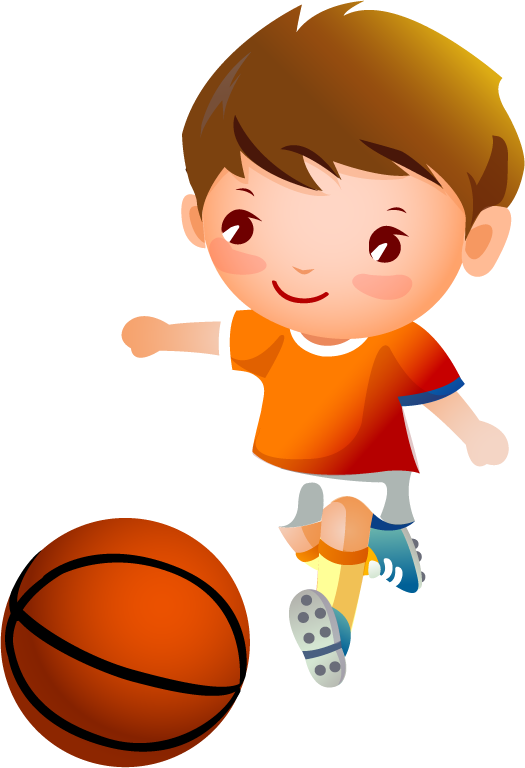 Профилактические гимнастикиВ помощь родителямДыхательная гимнастика №1Закаливающее дыханиеЭтот вид закаливания укрепляет весь дыхательный тракт. Суть же его заключается в выполнении комплекса игровых упражнений с носом. Рекомендуется для детей младшего возраста, но может быть использован и в работе со старшими детьми. Проводится 2-3 раза в день.«Поиграем с носиком»1. Организационный момент· «найди и покажи носик»Дети удобно рассаживаются и показывают свой носик взрослому2. Основная частьИгровые упражнения с носиком.· «Помоги носику собраться на прогулку»Каждый ребёнок берёт носовой платок или салфетку и тщательно очищает свой нос самостоятельно или с помощью взрослого.· «Носик гуляет»Взрослый предлагает детям крепко закрыть рот, чтобы он не мешал гулять и хорошо дышать носу.Старшим детям можно предложить выключить дыхание ртом, поджав кончик языка к твёрдому нёбу. В обоих случаях вдох и выдох выполняет через нос.· «Носик балуется»На вдохе ребёнок оказывает сопротивление воздуху, надавливая большим и указательным пальцами одной руки на крылья носа.· «Носик нюхает приятный запах»Ребёнок выполняет 10 вдохов-выдохов через правую и левую ноздрю, поочерёдно закрывая их указательным пальцем.· «Носик поёт песенку»На выдохе малыш постукивает указательным пальцем по крыльям носа и поёт: «Ба – бо – бу».· «Поиграем носиком»Ребёнок располагает на переносице указательные пальцы и выполняет ими движение к крыльям носа, затем вверх и обратно.Таким образом делается как бы растирание.Заключительный этап.· «Носик возвращается домой»Дети убирают платки и салфетки. Показывают взрослому, что их носик вернулся.Примечание. Игровые упражнения можно сопровождать стихами:Подходи ко мне дружок,
И садись скорей в кружок.
Носик ты быстрей найди,
Тёте ... покажи.
Надо носик очищать, 
На прогулку собирать.
Ротик ты свой закрывай, 
Только с носиком гуляй.
Вот так носик-баловник! 
Он шалить у нас привык.
Тише, тише, не спеши,
Ароматом подыши.
Хорошо гулять в саду
И поёт нос: «Ба-бо-бу».
Надо носик нам погреть,
Его немного потереть.
Нагулялся носик мой,
Возвращается домой. 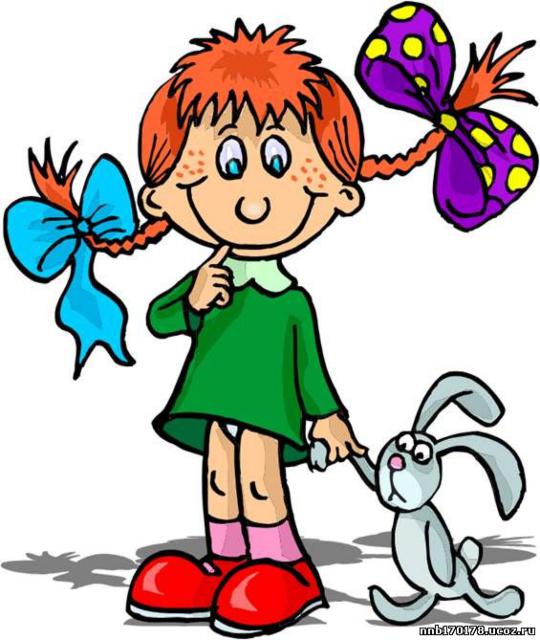 Дыхательная гимнастика №2Комплекс № 1Лёжа в постели одновременно приподнять и вытянуть правую руку и ногу, затем, расслабившись, уронить их. То же проделать левой ногой. Затем напрячь обе руки и ноги,  и уронить их. Повторить 3-5 разЛёжа, опереться на пятки и макушку головы, прогнуться в позвоночнике, помогая себе руками.«Кошечка спит». Лёжа, повернуться на бок, согнуть ноги и поднять их к животу, руки согнуть. Сложить ладошки вместе под голову. То же проделать в другую сторону.Лёжа на животе. Ноги сомкнуты, руки согнуты под подбородком. Приподнять голову и плечи, руки отвести назад и прогнуться. Лечь в исходное положение и расслабиться.«Кошечка радуется». Стоя на кистях рук и коленях. Поднять голову, потянуться и прогнуться в поясничном отделе. Сделать глубокий вдох.«Кошечка сердится». Стоя на кистях рук и коленях, опустить голову и прижать подбородок к груди. Спину выгнуть. Повторить 5-6 разКомплекс № 2«Ёжик». Поворот головы вправо-влево. Одновременно с каждым поворотом делать короткий, шумный вдох носом (как ёжик). Выдох мягкий, непроизвольный через открытые губы. Повторить 4-6 разГубы «трубкой». Полный выдох через нос, втягивая живот и межрёберные мышцы. Губы сложить трубкой, резко втянуть воздух, заполнить лёгкие до отказа. Сделать глотательное движение. Пауза в течение 2-3 сек, затем поднять голову вверх и выдохнуть воздух через нос плавно и медленно. Повторить 4-6 раз.Пускаем мыльные пузыри. При наклоне головы к груди сделать вдох носом, напрягая носоглотку. Поднять голову вверх и спокойно выдохнуть воздух через нос, пуская мыльные пузыри. Не опуская головы, сделать вдох носом, напрягая мышцы. Выдох спокойный, через нос с опущенной головой. Повторить 3-5 раз«Насос». Руки соединить перед грудью, сжав кулаки. Выполнить наклоны вперёд - вниз и при каждом пружинистом наклоне делать порывистые вдохи – дышать как «насос». Выдох произвольный. Повторить 5-7 наклонов.Массаж рукИнтенсивное воздействие на кончики пальцев стимулирует прилив крови к рукам. Это благоприятствует психоэмоциональной устойчивости и физическому здоровью, повышает функциональную деятельность головного мозга, тонизирует весь организм.«Поиграем с ручками»1.      Подготовительный этап.2.      Дети растирают ладони до приятного тепла.3.      Основная часть    Большим и указательным пальцами одной руки массируем – растираем каждый палец, начиная с ногтевой фаланги мизинца другой руки.  Массируем тыльные стороны ладоней, имитируя мытьё рук.  Переплетаем вытянутые пальцы обеих рук и слегка трём их друг о друга, направляя ладони в противоположные стороны.   Переплетённые пальцы закрываем на замок и подносим к груди. Пауза. Вытягиваем пальчики вверх и шевелим ими.4.      Заключительный этапДети стряхивают руки, расслабляют их и отдыхают.Примечание. Упражнение можно сопровождать стихами.Эй, ребята, все ко мне.
Кто стоит там в стороне? 
А ну быстрей лови кураж,
И начинай игру-массаж.
Разотру ладошки сильно,
Каждый пальчик покручу.
Поздороваюсь со всеми,
Никого не обойду.
С ноготками поиграю,
Друг о друга их потру.
Потом руки «помочалю»,
Плечи мягко разомну.
Затем руки я помою,
Пальчик в пальчик я вложу,
На замочек их закрою,
И тепло поберегу.
Вытяну я пальчики,
Пусть бегут, как зайчики.
Раз-два, раз-два,
Вот и кончилась игра.
Вот и кончилась игра,
Отдыхает детвора 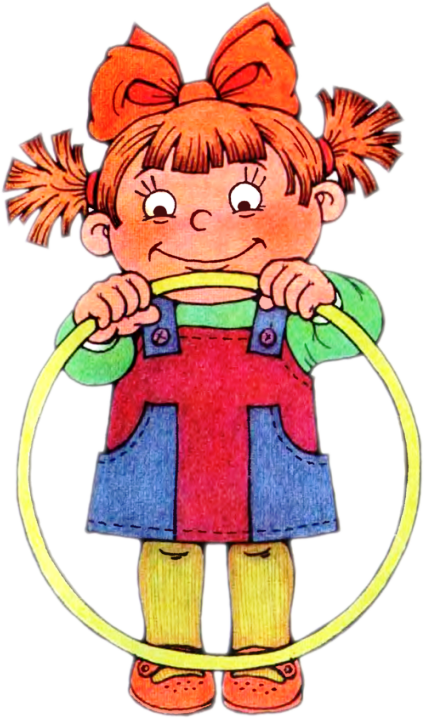 Массаж волшебных точек ушекЭтот вид закаливания основан на стимуляции биологически активных точек, расположенных на ушной раковине и связанных рефлекторно почти со всеми органами тела. Массаж этих точек полезен, в частности, для улучшения работы органов дыхания и для защиты организма от простудных заболеваний.Является доступным для детей всех возрастов. Рекомендуется проводить в игровой форме 2-3 раза в день.«Поиграем с ушками»1. Организационный момент.Воспитатель привлекает детей к игре и собирает их вокруг.2. Основная часть.Упражнения с ушками.· «Найдём и покажем ушки»Дети находят свои ушки, показывают их взрослому · «Похлопаем ушками»Ребёнок заводит ладони за уши и загибает их вперёд сначала мизинцем, а потом всеми остальными пальцами. Прижав ушные раковины к голове, резко опускает их. Пи этом ребёнок должен ощущать хлопок.· «Потянем ушки»Малыш захватывает кончиками большого и указательного пальцев обе мочки ушей, с силой тянет их вниз, а затем опускает.· «Покрутим козелком»Ребёнок вводит большой палец в наружное слуховое отверстие, а указательным пальцем прижимает козелок – выступ ушной раковины спереди. Захватив таким образом козелок, он сдавливает и поворачивает его во все стороны в течении 20-30 секунд.· «Погреем ушки»Ребёнок прикладывает к ушкам ладони и тщательно трёт ими всю раковину.3. Заключительный моментДети расслабляются и слушают тишину.Примечание. Количество повторений каждого упражнения зависти от возраста детей. В среднем это составляет 7-8 раз, для малышей достаточно 5-6 раз. Действия можно сопровождать стихами:Подходи ко мне, дружок,
И садись скорей в кружок.
Ушки ты свои найди,
И скорей их покажи.
А потом, а потом,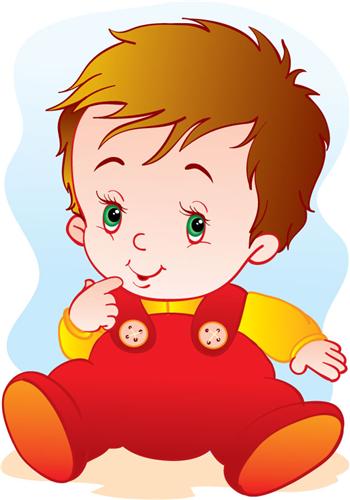 Покрутили козелком.
Ушко кажется, замёрзло, 
Отогреть его так можно.
Ловко с ними мы играем,
Вот так хлопаем ушами.
А сейчас все тянем вниз.
Ушко, ты не отвались!
Раз, два! Раз, два!
Вот и кончилась игра.
А раз кончилась игра, 
Наступила ти-ши-на! Точечный массажТочечный массаж + пальчиковая гимнастикаКрылья носа разотри – раз, два, триИ под носом себе утри – раз, два, триБрови нужно расчесать – раз, два, три, четыре, пятьВытри пот теперь со лба – раз, дваСерьги на уши повесь, если есть.Заколкой волосы скрепи – раз, два, триСзади пуговку найди и застегниБусы надо примерять, примеряй и надевай.А сюда повесим брошку, разноцветную матрёшку.А сюда браслетики, красивые манжетики.Девочки и мальчики, приготовьте пальчики.Вот как славно потрудились и красиво нарядилисьОсталось ноги растереть и не будем мы болеть.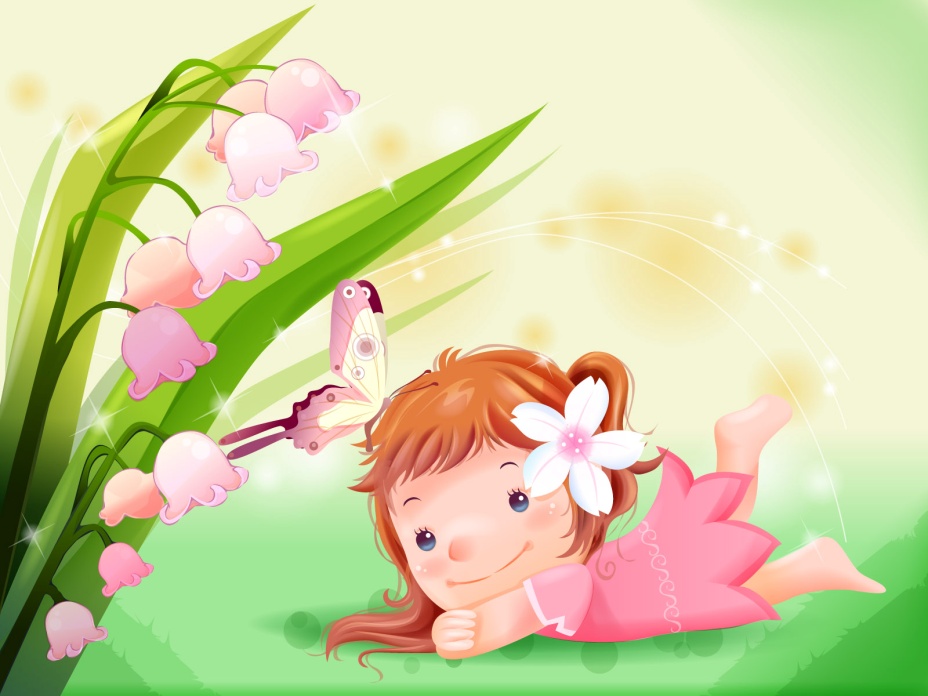 